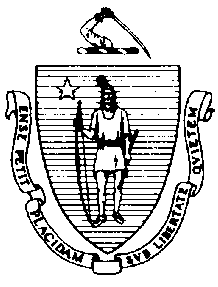 The Executive Office of Health and Human ServicesDepartment of Public HealthBureau of Environmental HealthCommunity Sanitation Program5 Randolph Street, Canton, MA 02021Phone: 781-828-7700 Fax: 781-828-7703November 6, 2017Thomas M. Hodgson, SheriffBristol County Sheriff’s Office   and House of CorrectionRe: Facility Inspection – Bristol County Jail and House of Correction, North DartmouthDear Sheriff Hodgson:In accordance with M.G.L. c. 111, §§ 5, 20, and 21, as well as Massachusetts Department of Public Health (Department) Regulations 105 CMR 451.000: Minimum Health and Sanitation Standards and Inspection Procedures for Correctional Facilities; 105 CMR 480.000: Storage and Disposal of Infectious or Physically Dangerous Medical or Biological Waste (State Sanitary Code, Chapter VIII); 105 CMR 590.000: Minimum Sanitation Standards for Food Establishments (State Sanitary Code Chapter X); the 1999 Food Code; 105 CMR 520.000 Labeling; and 105 CMR 205.000 Minimum Standards Governing Medical Records and the Conduct of Physical Examinations in Correctional Facilities; I conducted an inspection of the Bristol County Jail and House of Correction on October 19 and 20, 2017 accompanied by         Lieutenant Andrew Mitzan, Environmental Health and Safety Officer. Violations noted during the inspection are listed below including 127 repeat violations:HEALTH AND SAFETY VIOLATIONS(* indicates conditions documented on previous inspection reports)Entrance Administration Area	No Violations NotedLobby 105 CMR 451.353	Interior Maintenance: Ceiling tiles missingMale Bathroom	No Violations NotedFemale Bathroom  105 CMR 451.123	Maintenance: Ceiling surface stained105 CMR 451.130	Plumbing: Plumbing not maintained in good repair, cold water out-of-order at handwash sink # 2Male Shower Room  	No Violations NotedFemale Shower Room  105 CMR 451.123	Maintenance: Floor dirty in handicapped stallInside Area   Rotunda  	No Violations NotedBarber Shop  105 CMR 451.353	Interior Maintenance: Hair clippers not clean while in storageCivilian Visiting Rooms105 CMR 451.353*	Interior Maintenance: Wood window frame damaged at all stationsNon-Contact Visiting Room105 CMR 451.353	Interior Maintenance: Wall dirty at all stationsInmate Bathroom	No Violations NotedMain HallwayMedical Administration Room	No Violations NotedMale Bathroom # B1-44105 CMR 451.123*	Maintenance: Ceiling vent dusty105 CMR 451.130	Plumbing: Plumbing not maintained in good repair, urinal out-of-orderFemale Bathroom # B1-45105 CMR 451.123	Maintenance: Ceiling vent dustyDisciplinary Room	No Violations NotedLaundry105 CMR 451.353*	Interior Maintenance: Folding table surface damaged105 CMR 451.353	Interior Maintenance: One washing machine out-of-order105 CMR 451.130	Plumbing: Plumbing not maintained in good repair, 2-bay sink leakingTrash Room   	No Violations NotedReceiving Yard  	No Violations NotedMale Bathroom # B1-16105 CMR 451.123*	Maintenance: Ceiling vent dusty105 CMR 451.123	Maintenance: Partition rustedMale Bathroom # B1-17105 CMR 451.123	Maintenance: Toilet seat looseStaff Bathroom # B1-9105 CMR 451.123	Maintenance: Ceiling vent dustyStaff Bathroom # B1-10105 CMR 451.123	Maintenance: Ceiling vent dustyMaintenance Shop  	No Violations NotedOld Print Shop - Offices   	No Violations NotedWood Shop   	Unable to Inspect - LockedCart Storage Room
	No Violations NotedWelding Shop	No Violations NotedUnits   EC UnitMain Area105 CMR 451.353*	Interior Maintenance: Floor tiles damaged outside showers105 CMR 451.353*	Interior Maintenance: Floor tiles damaged in main areaOfficer’s Room	No Violations NotedJanitor’s Closet – 2nd Floor	No Violations Noted  Shower – 2nd Floor  	No Violations NotedJanitor’s Closet – 1st Floor105 CMR 451.353	Interior Maintenance: Wall radiator rusted105 CMR 451.353	Interior Maintenance: Wall paint damagedShower – 1st Floor  	No Violations NotedHandicapped Shower105 CMR 451.123*	Maintenance: Seat rustedCells   105 CMR 451.321*	Cell Size: Inadequate floor space in all cells105 CMR 451.353*	Interior Maintenance: Floor damaged in cell # G2, G3, G4, G5, G6, G7, G8, M1, and M6105 CMR 451.353	Interior Maintenance: Floor damaged in cell # G1 and M4EE Unit    Main Area	No Violations NotedCage Room105 CMR 451.353	Interior Maintenance: Ceiling surface water stainedShowers – 2nd Floor   	No Violations NotedJanitor’s Closet – 1st Floor	No Violations NotedShowers – 1st Floor	No Violations NotedCells105 CMR 451.353*	Interior Maintenance: Mold on ceiling in cell # M9, M10, M12, and M13105 CMR 451.353	Interior Maintenance: Mold on ceiling in cell # M11105 CMR 451.353*	Interior Maintenance: Walls rusted in cell # G3105 CMR 451.353	Interior Maintenance: Ceiling dirty in cell # M8ED Unit Main Area  	No Violations NotedComputer Room   	No Violations NotedShowers – 2nd Floor  	No Violations NotedJanitor’s Closet – 1st Floor	No Violations NotedCells   105 CMR 451.321*	Cell Size: Inadequate floor space in all cells105 CMR 451.353	Interior Maintenance: Mold on ceiling in cell # M2 and M3EA/EB UnitsEA/EB Control105 CMR 451.350*	Structural Maintenance: Windows crackedEA Unit – FemaleMain Area105 CMR 451.353*	Interior Maintenance: Floor covering damagedCaseworker’s Office	No Violations NotedNurse’s Office	No Violations NotedJanitor’s Closet – 1st Floor105 CMR 451.353	Interior Maintenance: Ceiling vent dustyShower – 1st Floor105 CMR 451.123*	Maintenance: Interior of door paint damagedShowers – 2nd Floor105 CMR 451.123*	Maintenance: Ceiling vent dustyCells   105 CMR 451.321*		Cell Size: Inadequate floor space in all cells105 CMR 451.353*	Interior Maintenance: Floor surface damaged in cell # G2, G3, and M3EB Unit – Female Main Area105 CMR 451.353*	Interior Maintenance: Floor covering damagedBathroom – 2nd Floor105 CMR 451.123*	Maintenance: Floor tiles damaged105 CMR 451.123*	Maintenance: Wall paint damaged in toilet stall # 2105 CMR 451.123*	Maintenance: Ceiling vent dusty Showers – 2nd Floor105 CMR 451.123	Maintenance: Interior of door rusted in shower # 2105 CMR 451.123	Maintenance: Ceiling vent dusty in shower # 1 and 2Bathroom – 1st Floor105 CMR 451.123*	Maintenance: Ceiling vent dusty 105 CMR 451.123*	Maintenance: Wall paint damaged in stall # 1105 CMR 451.123*	Maintenance: Floor covering damaged105 CMR 451.123	Maintenance: Wall paint damaged behind handwash sink on leftShowers – 1st Floor  105 CMR 451.123	Maintenance: Door frame paint damagedJanitor’s Closet – 1st Floor	No Violations NotedCells   105 CMR 451.321*	Cell Size: Inadequate floor space in all cellsFA UnitControl	No Violations NotedMain Area105 CMR 451.353*	Interior Maintenance: Floor surface damagedShowers – 2nd Floor   105 CMR 451.123*	Maintenance: Floor tiles damaged outside shower # FM-A18105 CMR 451.123*	Maintenance: Door rusted in shower # FM-A21105 CMR 451.130*	Plumbing: Plumbing not maintained in good repair, shower # FM-A19 leakingJanitor’s Closet # FG-A20105 CMR 451.353	Interior Maintenance: Wall paint damaged105 CMR 451.353	Interior Maintenance: Ceiling paint damagedJanitor’s Closet – 1st Floor105 CMR 451.353	Interior Maintenance: Wall paint damaged105 CMR 451.353	Interior Maintenance: Mop stored in sinkStorage Closet – 1st Floor	No Violations NotedShowers – 1st Floor105 CMR 451.123*	Maintenance: Floor damaged outside showers105 CMR 451.123*	Maintenance: Interior of door paint damaged in shower # FG-A21Cells105 CMR 451.321*	Cell Size: Inadequate floor space in all cells105 CMR 451.353*	Interior Maintenance: Floor tiles damaged in cell # G3, G4, G6, M1, M4, M8, M12, M15, and handicapped cell105 CMR 451.353	Interior Maintenance: Floor tiles damaged in cell # G2, G7, and M13FB UnitControl	No Violations NotedMain Area105 CMR 451.353*	Interior Maintenance: Floor covering damagedMedical Room	No Violations NotedJanitor’s Closet – 2nd Floor	No Violations NotedShowers – 2nd Floor   105 CMR 451.123*	Maintenance: Floor dirty in shower # FM-B18105 CMR 451.123	Maintenance: Floor dirty in shower # FM-B19105 CMR 451.123*	Maintenance: Walls dirty in shower # FM-B18105 CMR 451.123	Maintenance: Walls dirty in shower # FM-B19105 CMR 451.123	Maintenance: Ceiling vent dusty in shower # FM-B21Janitor’s Closet – 1st Floor	No Violations NotedShowers – 1st Floor105 CMR 451.123*	Maintenance: Ceiling vent dusty in shower # FG-B18, FG-B21, and FG-B22105 CMR 451.123*	Maintenance: Soap scum on walls in shower # FG-B21 and FG-B22105 CMR 451.123	Maintenance: Soap scum on walls in shower # FG-B18105 CMR 451.123*	Maintenance: Floor dirty in shower # FG-B18 and FG-B22105 CMR 451.123*	Maintenance: Mold on ceiling outside shower # FG-B18105 CMR 451.123*	Maintenance: Ceiling paint damaged outside shower # FG-B21105 CMR 451.123	Maintenance: Light fixture rusted in shower # FG-B22Cells105 CMR 451.321*	Cell Size: Inadequate floor space in all cells105 CMR 451.353*	Interior Maintenance: Floor surface damaged in cell # G4, G5, G6, G9, G10, G13, G14, G16, M10, M14, and M16105 CMR 451.353	Interior Maintenance: Floor surface damaged in cell # G7, G12, G15, M1, and M13Courtyard UnitsHA UnitMain Area 105 CMR 451.141	Screens: Screen missing from window near entranceStaff Bathroom	No Violations NotedShowers – 2nd Floor105 CMR 451.123*	Maintenance: Ceiling vent dusty in shower # HM-A23105 CMR 451.123*	Maintenance: Door rusted in shower # HM-A23105 CMR 451.123*	Maintenance: Door frame rusted in shower # HM-A23105 CMR 451.123	Maintenance: Walls dirty in shower # HM-A23Janitor’s Closet – 1st Floor	No Violations NotedHandicapped Shower	No Violations NotedShowers – 1st Floor   105 CMR 451.123	Maintenance: Mold on ceiling outside shower # HG-A23Cells105 CMR 451.321*	Cell Size: Inadequate floor space in all cellsHB Unit   Main Area   105 CMR 451.353	Interior Maintenance: Ceiling tiles water damaged above main staircaseStorage – 1st Floor	No Violations NotedStorage – Near Shower # HG-B26105 CMR 451.353	Interior Maintenance: Floor paint damaged105 CMR 451.353	Interior Maintenance: Wall paint damaged105 CMR 451.353	Interior Maintenance: Ceiling surface damagedStaff Bathroom   	No Violations NotedJanitor’s Closet – 2nd Floor	No Violations NotedShowers – 2nd Floor   105 CMR 451.123*	Maintenance: Mold on ceiling outside shower # HM-B26105 CMR 451.123	Maintenance: Mold on ceiling outside shower # HM-B27105 CMR 451.123*	Maintenance: Floor dirty in shower # HM-B27105 CMR 451.123	Maintenance: Mold in grout in shower # HM-B26Janitor’s Closet – 1st Floor105 CMR 451.353	Interior Maintenance: Ceiling paint damaged105 CMR 451.353	Interior Maintenance: Wall paint damagedHandicapped Shower105 CMR 451.123	Maintenance: Walls dirtyShowers – 1st Floor105 CMR 451.123*	Maintenance: Mold on ceiling outside shower # HG-B26105 CMR 451.123*	Maintenance: Mold in grout in shower # HG-B22 and HG-B23105 CMR 451.123	Maintenance: Mold in grout in shower # HG-B26105 CMR 451.123*	Maintenance: Door rusted in shower # HG-B26105 CMR 451.130	Plumbing: Plumbing not maintained in good repair, 					shower # HG-B22 and HG-B23 leakingCells   105 CMR 451.321*	Cell Size: Inadequate floor space in all cells105 CMR 451.353	Interior Maintenance: Exterior of door paint damaged in cell # G1, G5, G6, G19, M1, 	and M3GA UnitMain Area105 CMR 451.141	Screens: Screen missing from window near entranceHandicapped Shower105 CMR 451.123*	Maintenance: Ceiling vent dustyStorage # GG-A32	No Violations NotedJanitor’s Closet (near handicapped cell)105 CMR 451.344	Illumination in Habitable Areas: Light not functioning properly, light outBathroom – 2nd Floor  105 CMR 451.123*	Maintenance: Mold on ceiling105 CMR 451.123*	Maintenance: Wall paint damaged105 CMR 451.110(A)	Hygiene Supplies at Toilet and Handwash Sink: No soap at handwash sinksShowers – 2nd Floor105 CMR 451.123*	Maintenance: Mold on ceiling in shower # GM-A27 and GM-A28105 CMR 451.123	Maintenance: Mold on ceiling outside shower # GM-A28 and GM-A31 105 CMR 451.123	Maintenance: Walls dirty in shower # GM-A23, GM-A28, and GM-A31105 CMR 451.123	Maintenance: Floor dirty in shower # GM-A31Bathroom – 1st Floor105 CMR 451.123*	Maintenance: Wall paint damaged105 CMR 451.110(A)	Hygiene Supplies at Toilet and Handwash Sink: No soap at handwash sinksShowers – 1st Floor105 CMR 451.123*	Maintenance: Mold in grout in shower # GG-A27105 CMR 451.123	Maintenance: Mold on ceiling outside shower # GG-A27105 CMR 451.123	Maintenance: Walls dirty in shower # GG-A27, GG-A30, and GG-A31105 CMR 451.123	Maintenance: Floor dirty in shower # GG-A30 and GG-A31105 CMR 451.130	Plumbing: Plumbing not maintained in good repair, shower # GG-A28 leakingCells105 CMR 451.321*	Cell Size: Inadequate floor space in all cells105 CMR 451.353*	Interior Maintenance: Ceiling paint damaged in cell # G6GB Unit  Handicapped Shower105 CMR 451.123	Maintenance: Ceiling vent dustyJanitor’s Closet105 CMR 451.353	Interior Maintenance: Mop stored in sinkBathroom – 2nd Floor105 CMR 451.123*	Maintenance: Wall paint damaged105 CMR 451.130	Plumbing: Plumbing not maintained in good repair, urinal out-of-orderShowers – 2nd Floor   105 CMR 451.123*	Maintenance: Mold on ceiling in shower # GM-B27 and GM-B28105 CMR 451.130	Plumbing: Plumbing not maintained in good repair, 					shower # GM-B27 and GM-B31 leaking105 CMR 451.123	Maintenance: Ceiling vent dusty GM-B27 and GM-B28Bathroom – 1st Floor105 CMR 451.123*	Maintenance: Wall paint damaged105 CMR 451.130	Plumbing: Plumbing not maintained in good repair, toilet # 3 leaking105 CMR 451.110(A)	Hygiene Supplies at Toilet and Handwash Sink: No soap at handwash sinksShowers – 1st Floor105 CMR 451.123	Maintenance: Ceiling vent dusty in shower # GG-B27 and GG-B28105 CMR 451.123	Maintenance: Door rusted in shower # GG-B27, GG-B30, and GG-B31105 CMR 451.123	Maintenance: Ceiling paint damaged outside shower # GG-B30105 CMR 451.130	Plumbing: Plumbing not maintained in good repair, shower # GG-B30 leakingJanitor’s Closet	No Violations NotedCells105 CMR 451.321*	Cell Size: Inadequate floor space in all cellsGC Unit – Former GymMain Area   105 CMR 451.353*	Interior Maintenance: Floor damaged in several areasBathroom    105 CMR 451.123	Maintenance: Ceiling paint damagedShowers105 CMR 451.123*	Maintenance: Mold on ceiling above showers105 CMR 451.123*	Maintenance: Ceiling paint damaged in shower area105 CMR 451.123	Maintenance: Ceiling vent rusted in all showers105 CMR 451.123	Maintenance: Wall tiles damaged in shower areaJanitor’s Closet	No Violations NotedSleeping Area   105 CMR 451.322*	Cell Size: Inadequate floor space in dorm area105 CMR 451.130	Plumbing: Plumbing not maintained in good repair, drinking fountain drain cloggedHSU   Staff Bathroom    	No Violations NotedInmate Bathroom # BLI-17 	Unable to Inspect – In UseLarge Nurse Office Space   105 CMR 451.200	Food Storage, Preparation and Service: Food storage not in compliance with                105 CMR 590.000, interior of toaster oven dirtyTrauma Room # 6  105 CMR 451.353*	Interior Maintenance: Ceiling tile water damagedDental Area # 3   105 CMR 451.130*	Plumbing: Plumbing not maintained in good repair, sink leakingEye Exam Room	No Violations NotedLab # 5105 CMR 451.353	Interior Maintenance: Ceiling tiles water damaged105 CMR 451.353	Interior Maintenance: Ceiling tiles missingExam Room # 1	No Violations NotedExam Room # 2	No Violations NotedControl Area	No Violations NotedNurse’s Station	No Violations NotedJanitor’s Closet	No Violations NotedSingle Cells    	No Violations NotedStaff Bathroom # 2	No Violations NotedInmate Bathroom # BLI-10	No Violations NotedBiohazard Closet	No Violations NotedInmate Shower105 CMR 451.123	Maintenance: Ceiling vent dusty105 CMR 451.123	Maintenance: Walls dirtyWard A  105 CMR 451.353*	Interior Maintenance: Ceiling vent dustyWard B   105 CMR 451.353*	Interior Maintenance: Ceiling vent dustyDispatch/Receiving    Property105 CMR 451.353	Interior Maintenance: Ceiling tiles missingSally Port	No Violations NotedFemale Staff Bathroom # ALI-45	No Violations NotedMale Staff Bathroom # ALI-44105 CMR 451.123*	Maintenance: Ceiling paint damagedJanitor’s Closet # ALI-25	No Violations NotedIntake Office	No Violations NotedMedical Offices105 CMR 451.353*	Interior Maintenance: Ceiling tiles water damagedGroup Cell105 CMR 451.353	Interior Maintenance: Floor paint damagedMale Cells105 CMR 451.353*	Interior Maintenance: Ceiling dirty in cell # M1, M3, and M5105 CMR 451.353	Interior Maintenance: Ceiling dirty in cell # M2105 CMR 451.353	Interior Maintenance: Floor paint damaged in all cellsFemale Cells105 CMR 451.353*	Interior Maintenance: Ceiling dirty in cell # 1105 CMR 451.353	Interior Maintenance: Floor dirty in cell # 1105 CMR 451.353	Interior Maintenance: Wall paint damaged in cell # 1 and 2Inmate Bathroom	No Violations NotedSector D  Muster Room  105 CMR 451.200*	Food Storage, Preparation and Service: Food storage not in compliance with                105 CMR 590.000, ice build-up in refrigeratorChapel	No Violations NotedClassrooms 105 CMR 451.353*	Interior Maintenance: Ceiling tiles water damaged in classroom A, B, and CClassification105 CMR 451.200	Food Storage, Preparation and Service: Food preparation not in compliance with          105 CMR 590.000, interior of microwave dirty105 CMR 451.200	Food Storage, Preparation and Service: Food storage not in compliance with                105 CMR 590.000, utensils not stored in an area where they are protected from contaminationInmate Bathroom # 1105 CMR 451.123*	Maintenance: Ceiling vent dustyInmate Bathroom # 2105 CMR 451.123*	Maintenance: Floor covering damaged around drain105 CMR 451.123*	Maintenance: Ceiling vent dusty105 CMR 451.130	Plumbing: Plumbing not maintained in good repair, urinal out-of-orderMale Staff Bathroom	No Violations NotedFemale Staff Bathroom	No Violations NotedJanitor’s Closet	No Violations NotedFood Service   Kitchen    3-Bay SinkFC 5-205.15(B)	Plumbing System, Operations and Maintenance: Plumbing system not maintained in 	good repair, sink faucet leaking on rightHandwash Sink (near 3-bay sink)	No Violations NotedKettle AreaFC 6-201.11	Design, Construction and Installation: Floor not easily cleanable, concrete surface damaged where concrete meets floor tilesInmate Dining   FC 6-501.12(A)*	Maintenance and Operation; Cleaning: Facility not cleaned properly, cooling fans dustyFC 4-602.11(E)(4)(b)	Cleaning of Equipment and Utensils, Frequency: Mold growth observed on interior	surfaces of ice machineDry Food Storage     	No Violations NotedDishwashing Machine AreaFC 5-205.15(B)	Plumbing System, Operations and Maintenance: Plumbing system not maintained in 	good repair, rinse hose leakingFC 6-501.12(A)	Maintenance and Operation; Cleaning: Facility not cleaned properly, ceiling dirtyHandwash Sink (near dishwashing machine)FC 5-205.15(B)*	Plumbing System, Operations and Maintenance: Plumbing system not maintained in 	good repair, sink leakingCooler # 1  	No Violations NotedCooler # 2  	No Violations NotedFreezer # 1   	No Violations NotedObservations and Recommendations The inmate population was 861 at the time of inspection.During the inspection, the Department found many shower identification tags damaged or painted over and therefore, made them difficult or impossible to read. The Department recommended implementing a simple numbering system to all toilet and shower stalls to allow the Department and correctional staff to better recognize where issues exist.This facility does not comply with the Department’s Regulations cited above. In accordance with 105 CMR 451.404, please submit a plan of correction within 10 working days of receipt of this notice, indicating the specific corrective steps to be taken, a timetable for such steps, and the date by which correction will be achieved. The plan should be signed by the Superintendent or Administrator and submitted to my attention, at the address listed above.To review the specific regulatory requirements please visit our website at www.mass.gov/dph/dcs and click on "Correctional Facilities" (available in both PDF and RTF formats).To review the Food Establishment regulations please visit the Food Protection website at www.mass.gov/dph/fpp and click on “Food Protection Regulations”. Then under “Retail” click “105 CMR 590.000 - State Sanitary Code Chapter X – Minimum Sanitation Standards for Food Establishments” and “1999 Food Code”.To review the Labeling regulations please visit the Food Protection website at www.mass.gov/dph/fpp and click on “Food Protection Regulations”. Then under “General Food Regulations” click “105 CMR 520.000: Labeling.” This inspection report is signed and certified under the pains and penalties of perjury.									Sincerely,									Nicholas Gale 									Environmental Health Inspector, CSP, BEHcc:	Jana Ferguson, Director, BEH	Steven Hughes, Director, CSP, BEHMarylou Sudders, Secretary, Executive Office of Health and Human Services 	Thomas Turco, Commissioner, DOCSteven Sousa, Superintendent 	Andrew Mitzan, Lieutenant, EHSOChristopher Michaud, RS, Health Director, Dartmouth Board of Health	Clerk, Massachusetts House of Representatives	Clerk, Massachusetts Senate	Daniel Bennett, Secretary, EOPSSNelson Alves, Director, Policy Development and Compliance Unit CHARLES D. BAKERGovernorKARYN E. POLITOLieutenant Governor  